Figure S8. Size distribution of siliques from wild-type and heterozygote lines. Siliques from wild-type and heterozygous lines were harvested after 10 weeks and photographed. Siliques of one representative plant are shown. All images are adjusted to the same size and the scale bar shown in the last image indicates 0.5 cm.  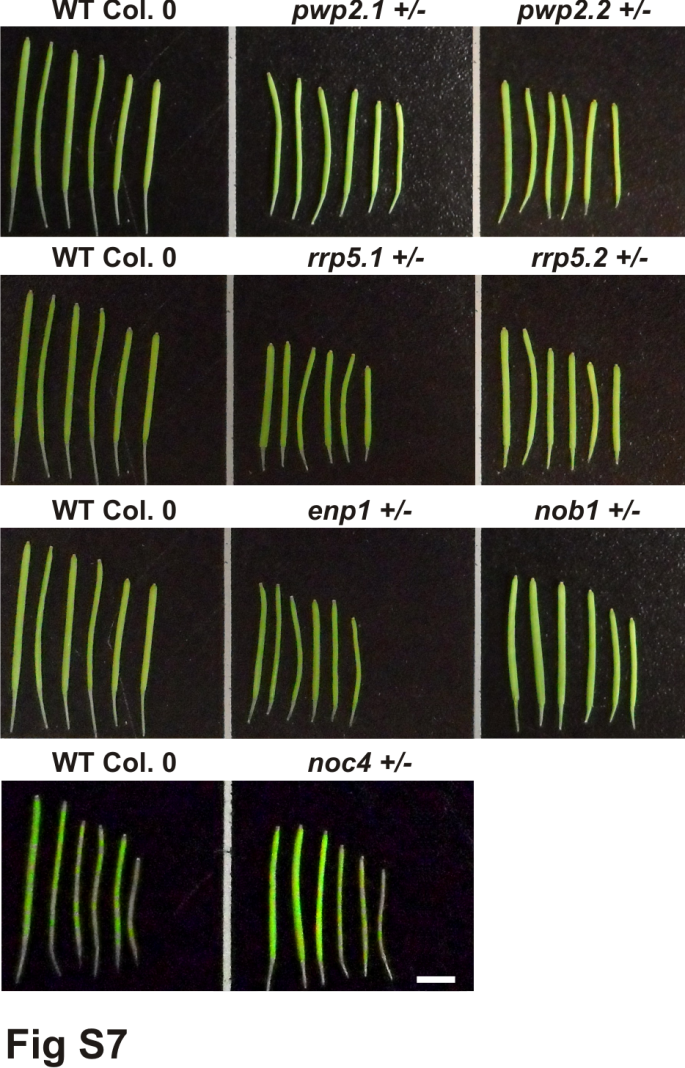 Fig S8